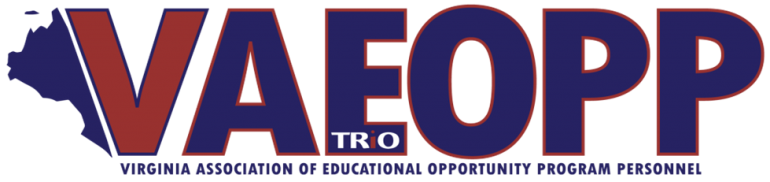 Date: 	February 15, 2019			Name: 	Mike Henry		Title:	SSS Program Representative	 	Activities:	Announcement 1: Student Support Services is celebrating its 50th Anniversary this year. As part of the celebration, COE held a SSS 50 Student Video Competition--with the winners featured at COE's 37th Annual Conference in New York City in September.  COE received 36 total entries, which were scored by the Communications Committee of COE’s Board of Directors on elements like creativity and production quality.  The top five finalists, were (1) California State University-Dominguez Hills — veterans, (2) California State University-Long Beach, (3) Eastern Oklahoma State College, (4) Miami Dade College-Homestead Campus, and (5) Texas Christian University.COE shared some ideas for ways to celebrate the 50th Anniversary, logos, noteworthy SSS alumni, and more, go to this URL for more information.http://www.coenet.org/sss_50th_anniversary.shtmlCOE will be conducting an Innovation forum In San Diego, CA on 4/15/19 and SSS Proposal Writing Workshop 4/16/19 also conducting another SSS proposal Writing workshop 7/19/19 in New York.VAEOPP conducting a post conference for SSS on “Investigation Discovery and Section by Section Review” October 17th-18th.The go live date for the SSS APR was January 22 , 2019 and Due date is March 8, 2019.All SSS programs that received a 4.25% increase for 2018-19 !!! Congressman Griffith wrote a letter to Sec. DeVos on VA’s behalfIt’s our turn to write once again! Tentative date late Fall 2019. 